One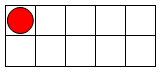 1Two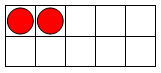 2Three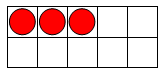 3Four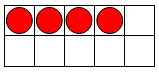 4Five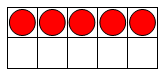 5Six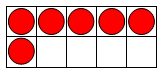 6Seven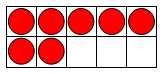 7Eight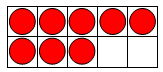 8Nine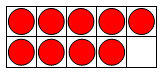 9Ten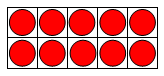 10